Excel and Civic DataThis is the student’s guide for following the Excel and Civic Data workshop.  It is modular, in that you can use each part independently.  It is meant to be used along with the Excel files in this accompanying folder, but can also be used with any other open government data.  It works best with data that includes location information, and some kind of date information (like an address and a completion date).  For this tutorial, you should use Excel 2016 for Windows.  While most of this can be done in Excel 2013 for Windows, some of the menus and names have changed.  Many of the tools are specific to Excel for Windows, so if you have attendees using a Mac, they should still use the Excel Windows version using either Basecamp or Parallels.  If you are using Excel 2013, you will want to download Power Query to access the functionality discussed in this tutorial.  You will need to download Power Map if you are using Excel 2013 to access the mapping functionality. Some of the new chart types are specific to Excel 2016.  It is not recommended for versions earlier than Excel 2013. The workshop is divided into the following sections:Accessing dataAnalyzing dataMapping data (Windows only)Transforming dataAdvanced analytics (an optional module)Getting StaredExcel is a tool that most people are familiar with, and many people use every day. Excel can be leveraged to unlock the value of open data of all kinds, and it is particularly well-suited to query and visualize open government data from multiple sources.  In this tutorial, you will learn how to access, transform, cleanse, query, and visualize data using tools that are easy to learn and easy to use.  The scenario used here is Chicago's open data, and the files are located here: https://doc.co/smWQbx  Accessing Data Sources in Excel Open City Data Portal - at http://data.cityofchicago.org Explore the interface of the data portalExplore the categories and types of data (tables, maps, etc)Click on Export and explore (and explain) the export options, and describe when to use what Explore that it contains both datasets and maps.  The maps can be downloaded and used later in the Mapping sectionOpen the Employee Salary dataset called the  Current Employee Names, Salaries, and Position Titles data set.Open the Export field and scroll down to and open the oData box.Now we are going to look at the data connection wizard for oData feedsSelect and copy the oData URLOn the Data Tab, note the buttons on the Get External Data section.Click on the From Other Sources arrow and choose "From oData Data Feed"Paste the URL into the Link or File box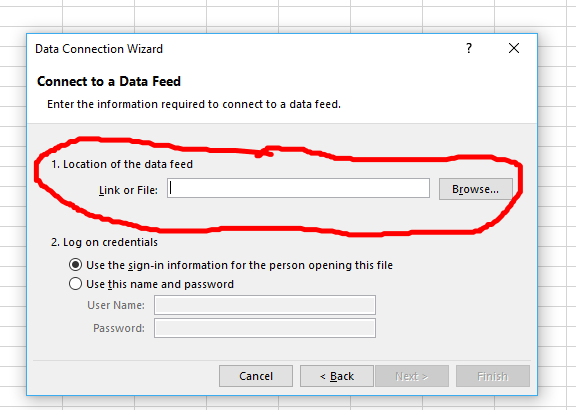 Click on Next Click on the only table thereClick Finish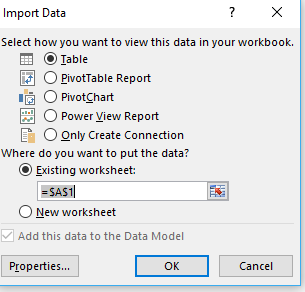 Click OKWeb DataHere we are going to take data from a Wikipedia page and connect the tables it contains into Excel automatically.Explore the Wikipedia page: https://en.wikipedia.org/wiki/List_of_neighborhoods_in_ChicagoClick on the Data tab on the ribbonUnder the Get External Data section, click New Query and on from other sourcesChoose From WebFor the URL, give it the same URL as the web page you opened (https://en.wikipedia.org/wiki/List_of_neighborhoods_in_Chicago)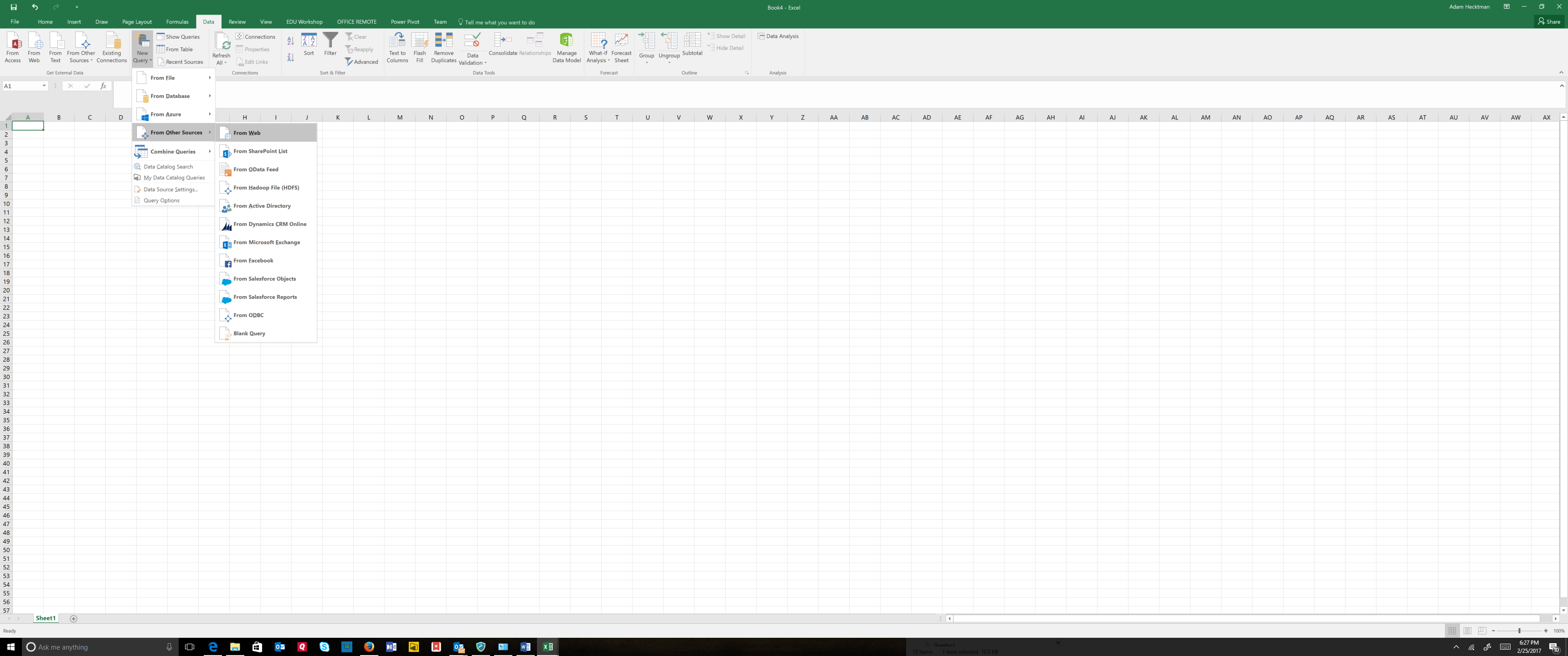 Choose the List of Neighborhoods…table and click on the Load button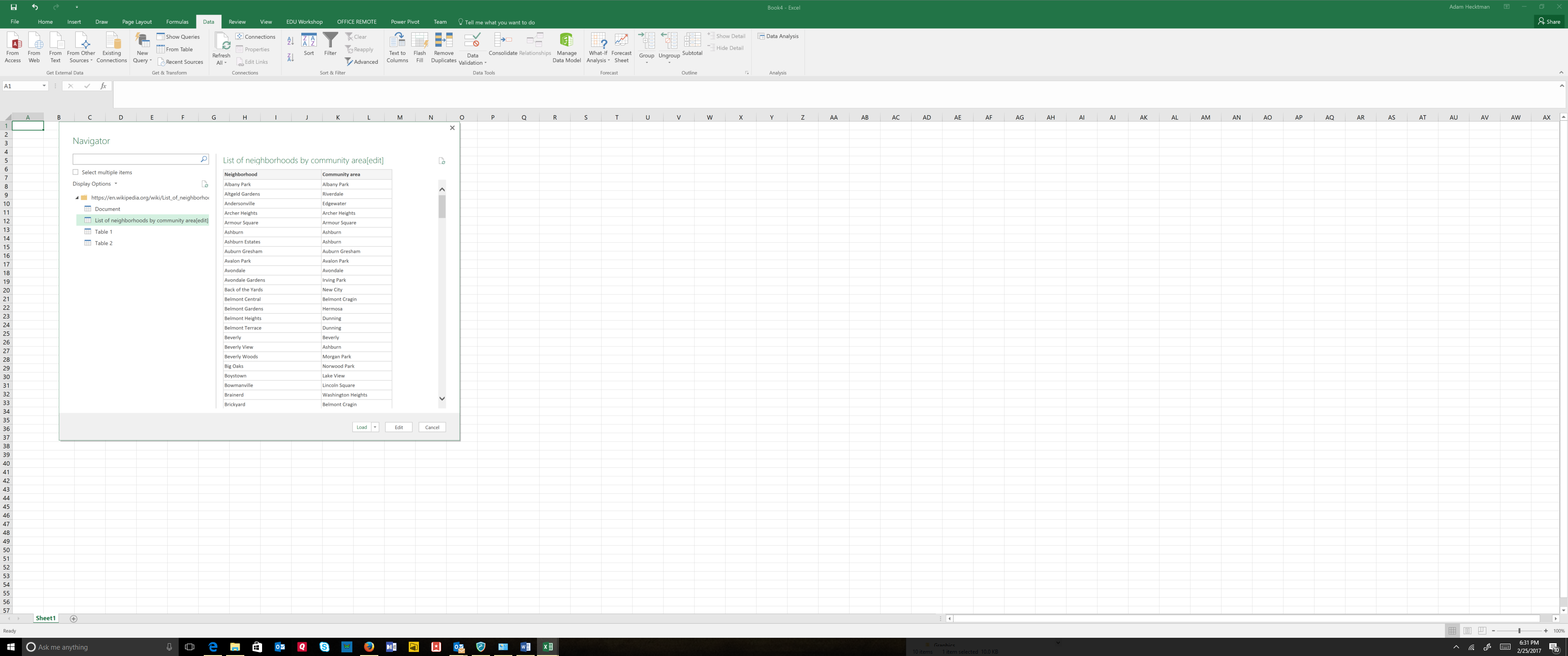 Click on the filter arrow next to Community AreaStart typing LakeviewNote that eight neighborhoods show upClear the filterCreating Pivot TablesClick inside the tableClick Pivot Table from the Insert Tab (in the Tables section)We will use the defaults, so choose OKDrag Community Area to Rows, and Neighborhood below Community Area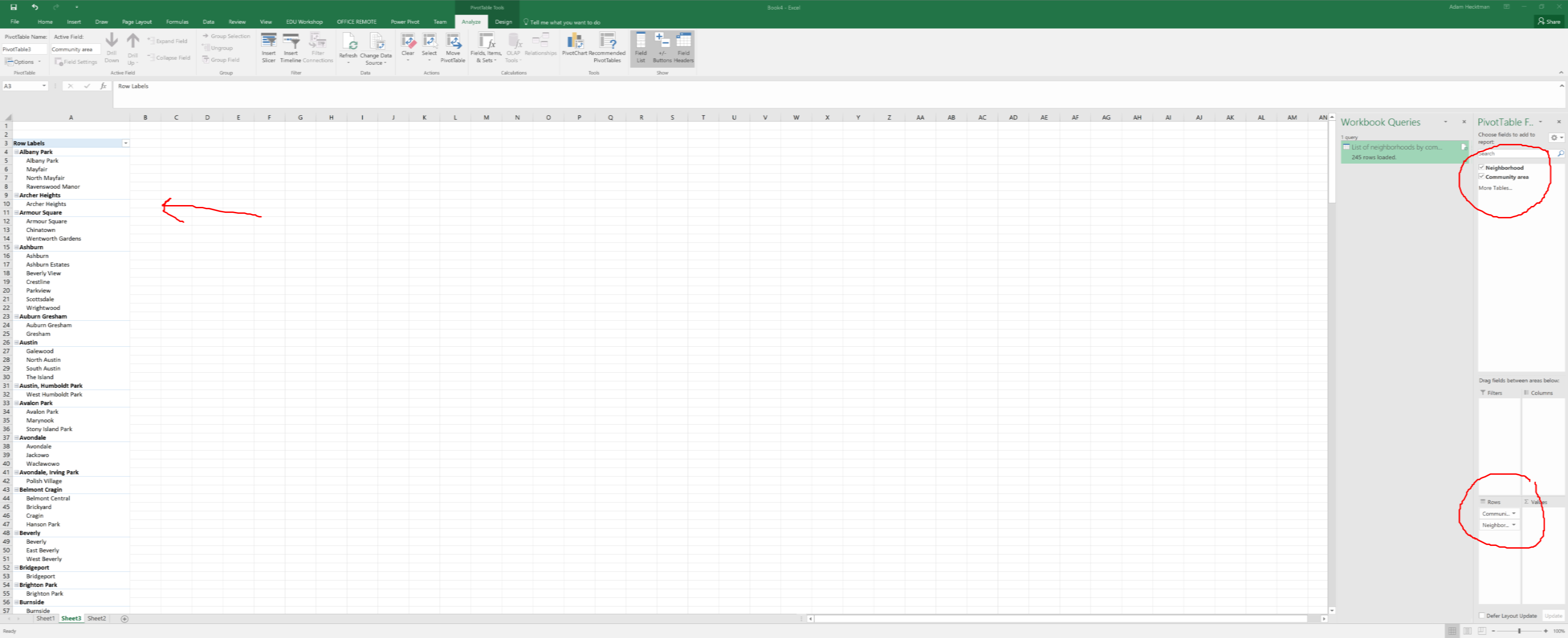 Analyzing DataTry using the filters by filtering to a department - for example, filter just the Aviation department. Then clear the filter.Take salary and format the entire column as $You can use the Reduce the Decimal button so that it is only dollar values, no centsIn the empty column to the right of employee salary type a name first row - something like "New Salary"In the first empty row (2) start typing "=" and then click on the column to the left. Note that in the formula bar, instead of a cryptic row and column, it gives you a meaningful nameNow type * 1.05 and hit enter.  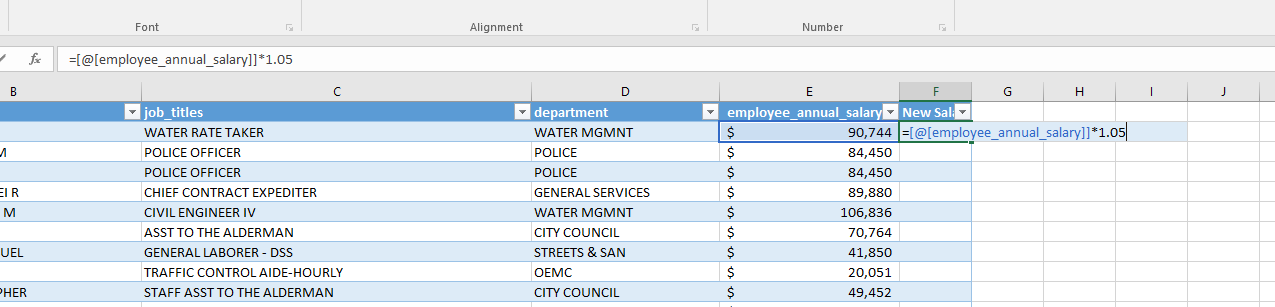 Hit enterYou should have "=[@[Employee Annual Salary]]*1.05" in the formula barFormat as dollars by clicking $ on the toolbar.Quick Analysis ToolsClick on a cell in the tableCtl+Q to bring up the quick analysis toolsHover over the data bars, the color scale, the iconsChoose Data Bars and note how they provide a visualization within the cell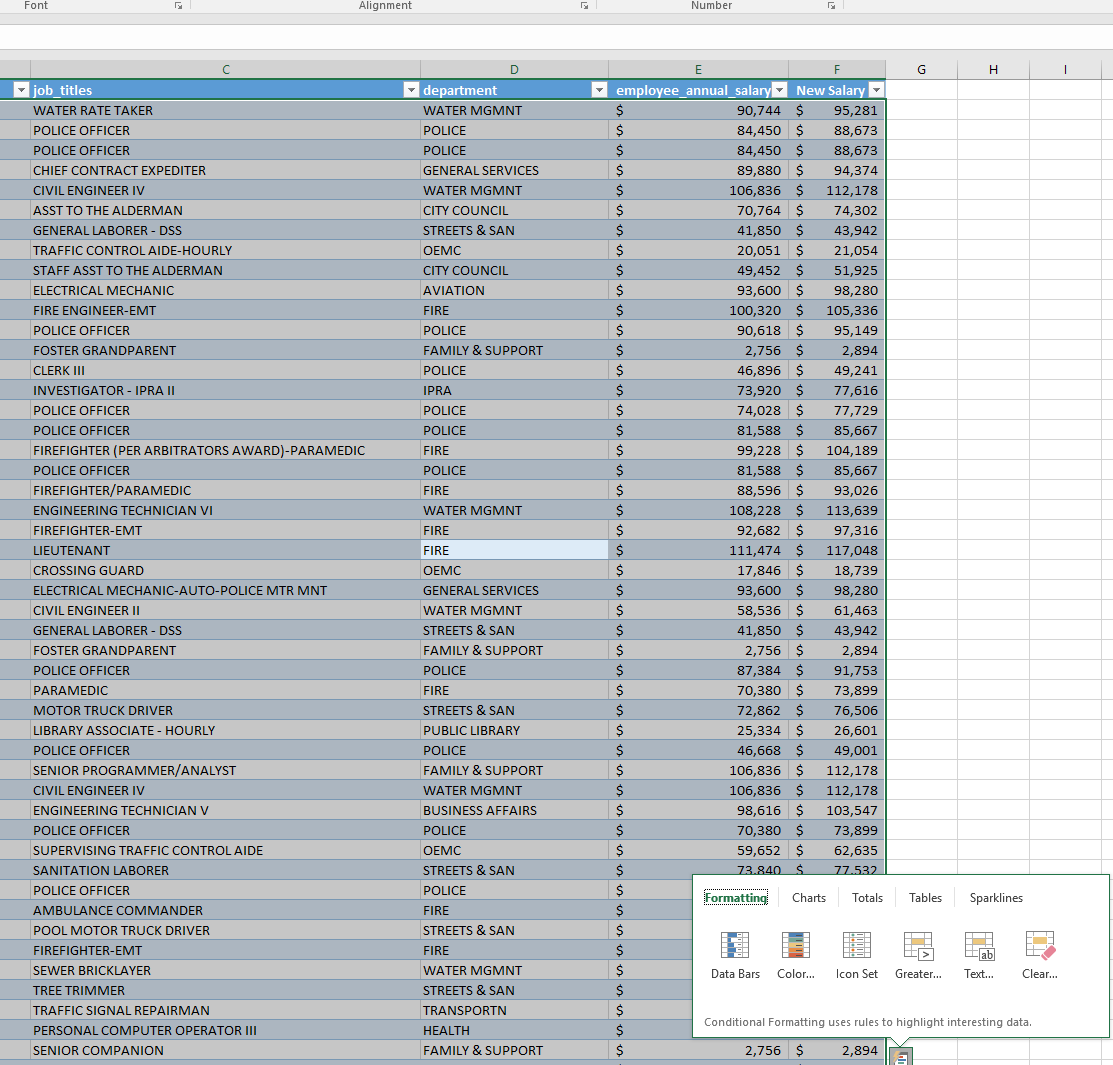 Click on a cell inside the tableCtl+Q to bring up the quick analysis toolsTry Data BarsTry iconsSparklinesOpen the Sparklines for Housing Centers workbook	Click on the Insert tab on the ribbon	Click on Line	Select the range of numbers for the data range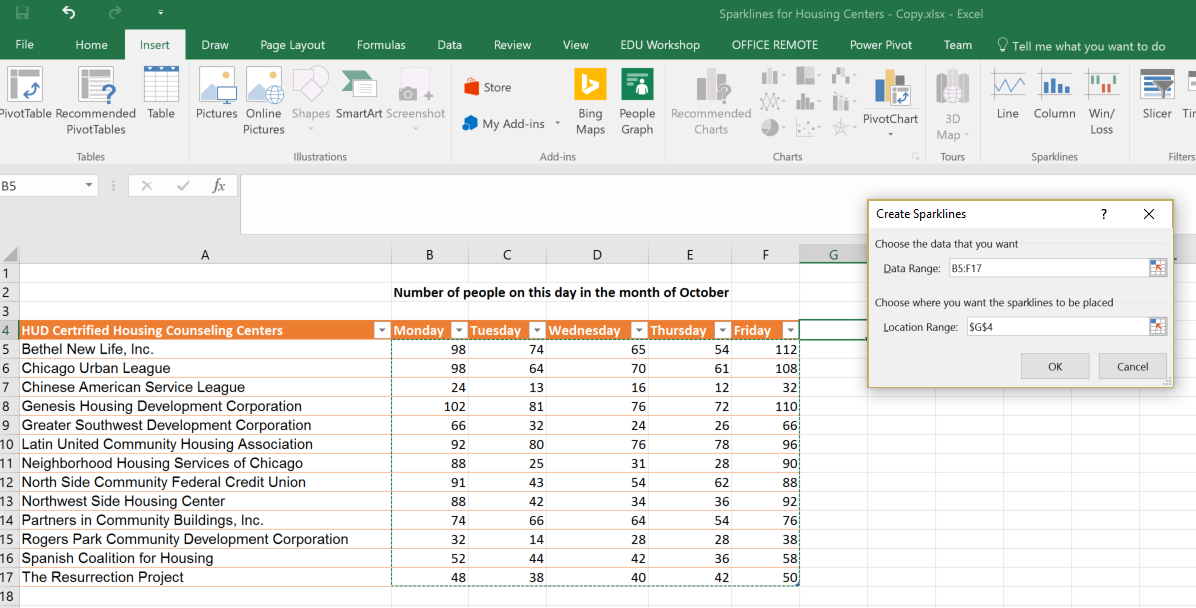 	And the corresponding area in column G for the location range (in this one, it is G5:G17)	Make the column with the sparklines wider	In the Show section, check High Point and Low Point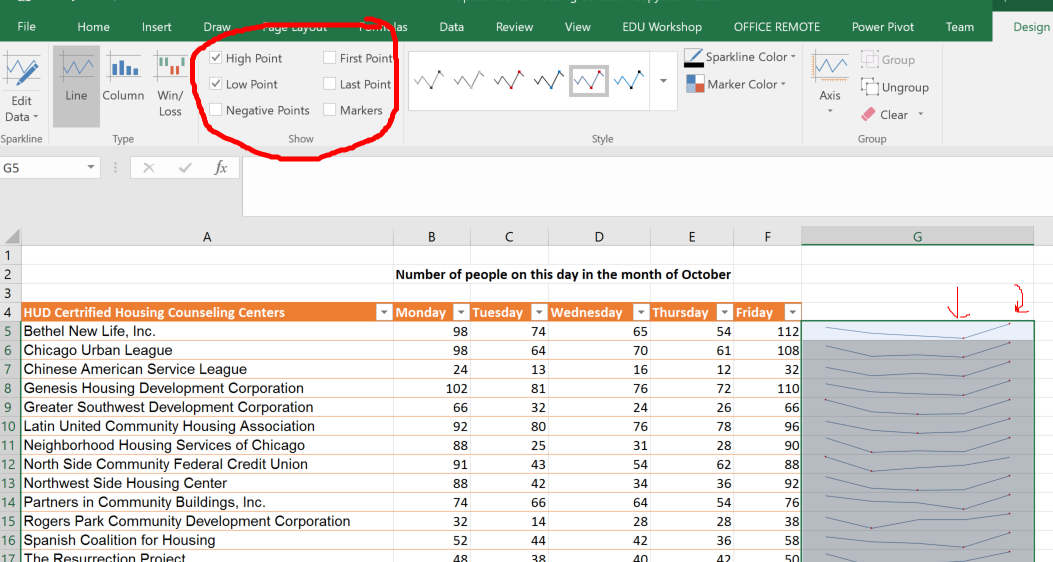 	Click on the Marker Color	Choose a separate color for the High Point and the Low Point	Change the numbers in row 5 (Bethel New Life in the example) to be single digit numbers like 1, 2, 3, 4,5.  Click on the Design tabClick on the arrow under AxisChange both the Vertical Axis Minimum and Maximum to be the Same for All Sparklines Click on Column in the Type section of the Design tab.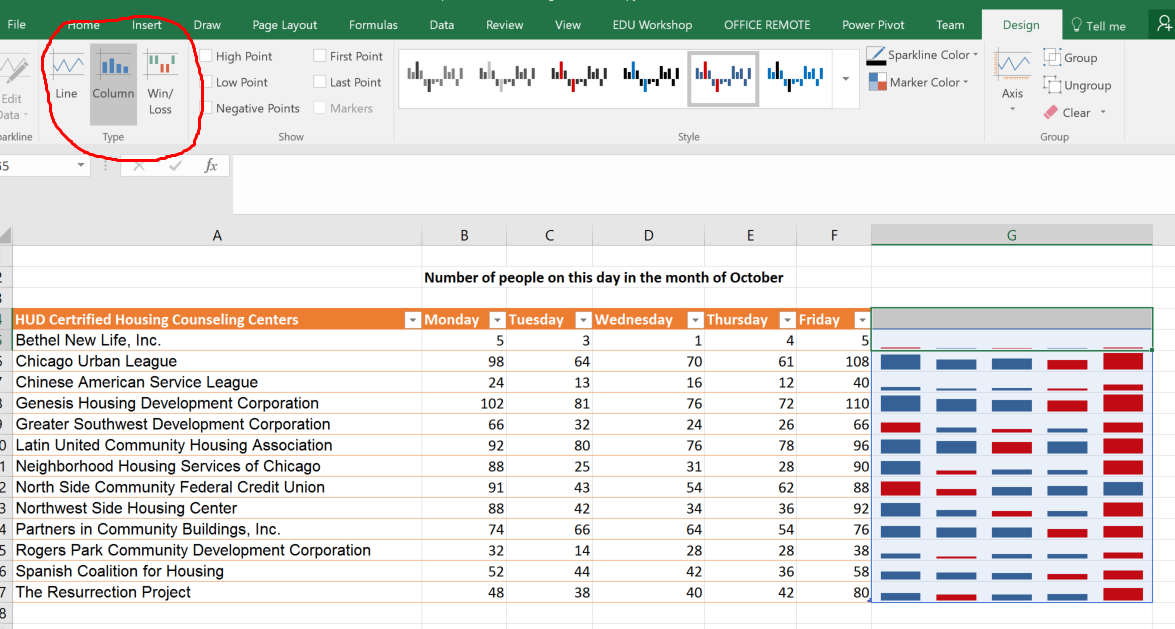 Close the Sparklines for Housing Centers workbookHierarchy ChartsOpen Clients Served in 2016 workbookSelect some or all of the Community areas, neighborhoods, and the data.  You must also select the column headingsClick on Insert, and choose the Hierarchy Charts from the Charts section.Choose a Treemap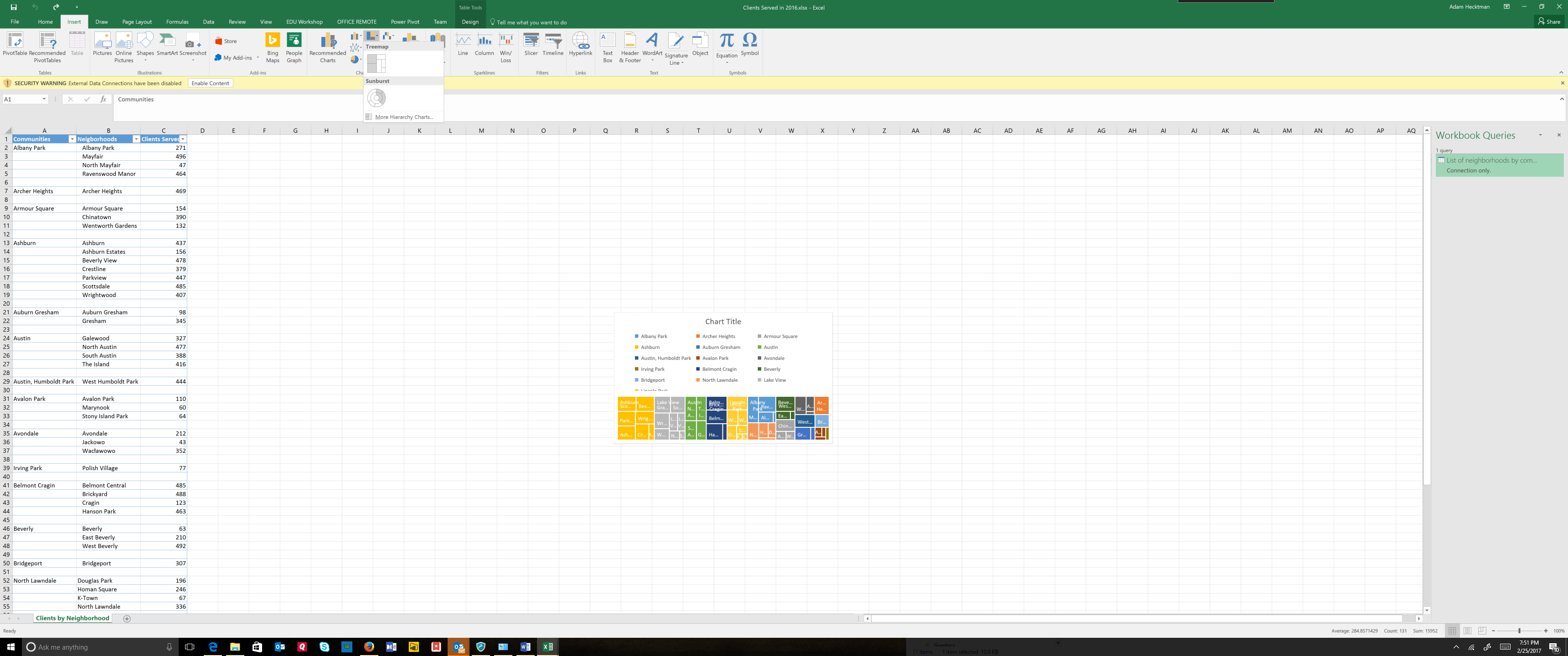 Expand the Treemap so that you can easily see the individual blocks.Explore the different designsAdd a chart title.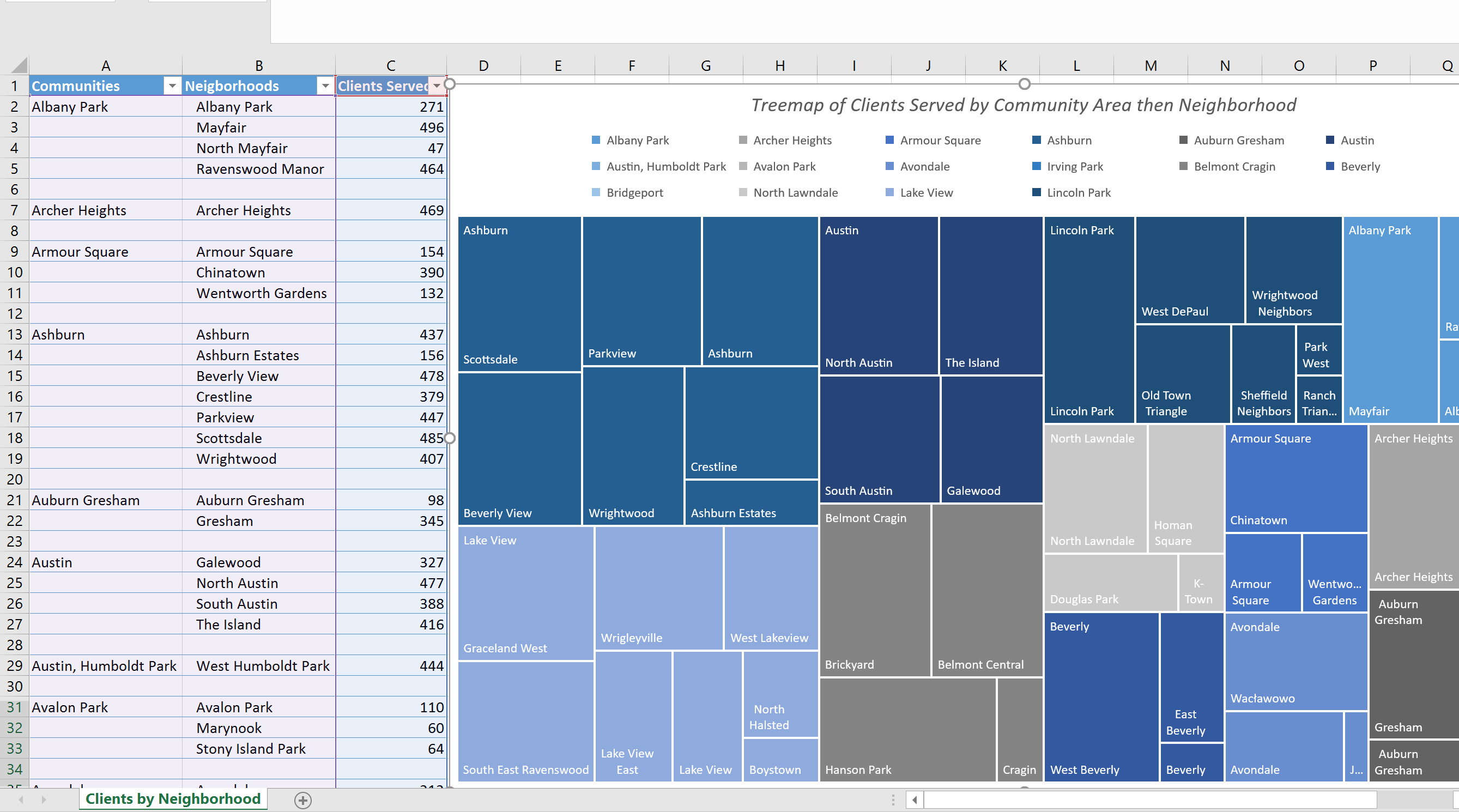 Click on Change Chart TypeClick on Sunburst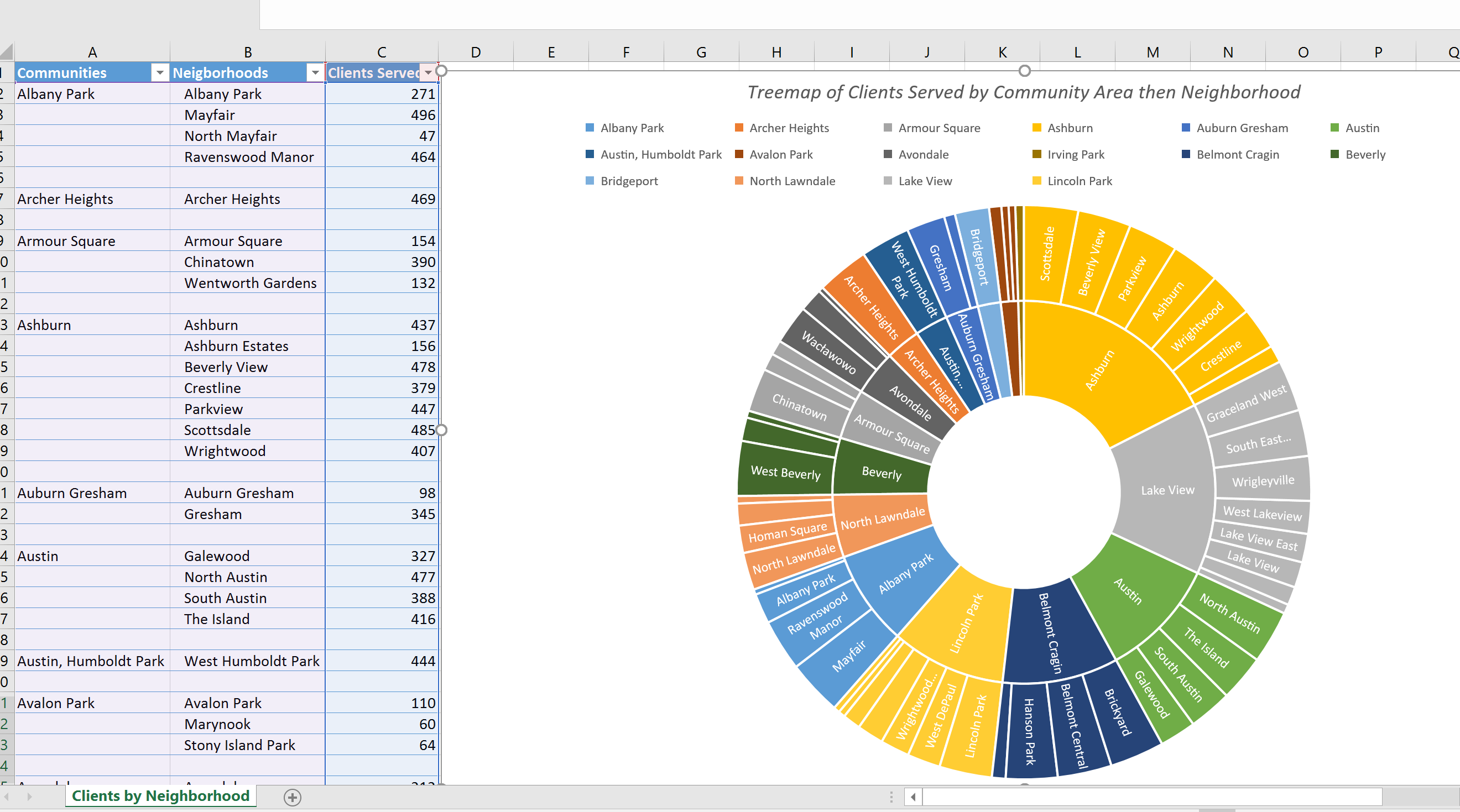 Close the workbook Mapping DataNote for student: For this one, if you are not using my sample data sets, you should have a data set already downloaded.  I used the Chicago 311 Graffiti Requests dataset.  It needs to have a column that connotes time (such as creation date) and location columns (such as Latitude and Longitudes)Open the data set.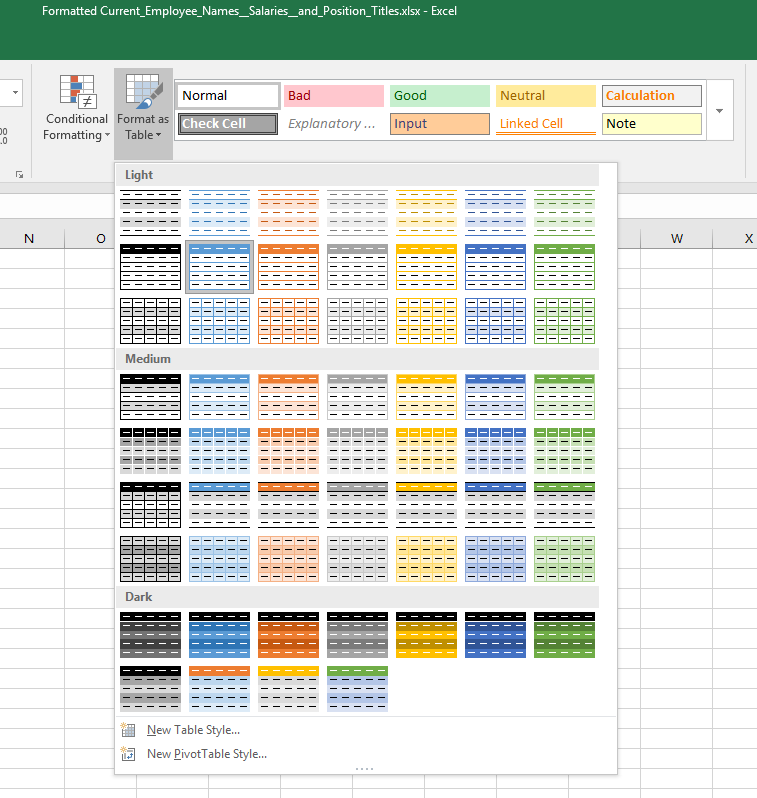 This is a good place to try filters and sort options, like:Filtering multiple valuesSearching in the filter search box for values to filterSorting by various criteriaEtc. On the left, click in the Table Name box and replace Table1 with Graffiti (or whatever your data set is)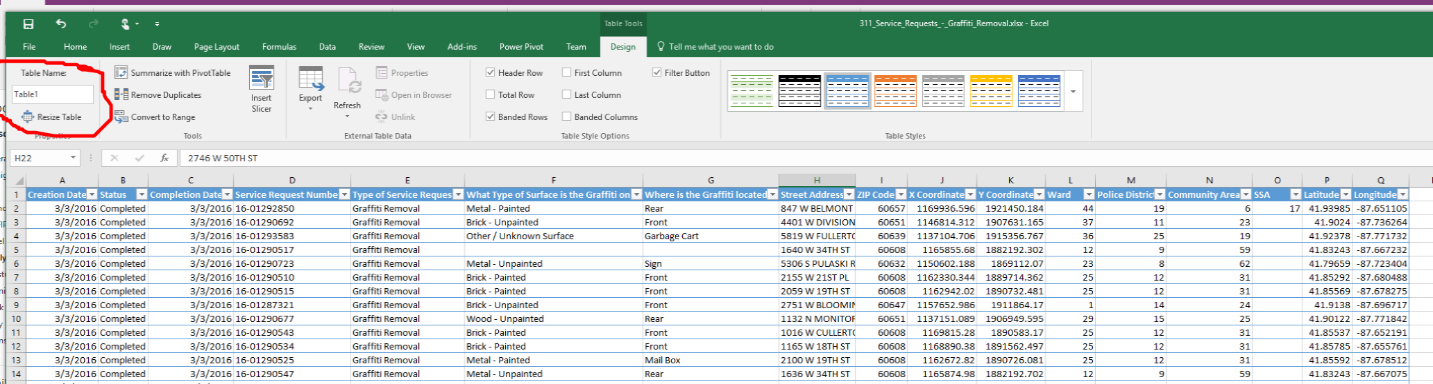 Click 3D Map from the Insert tab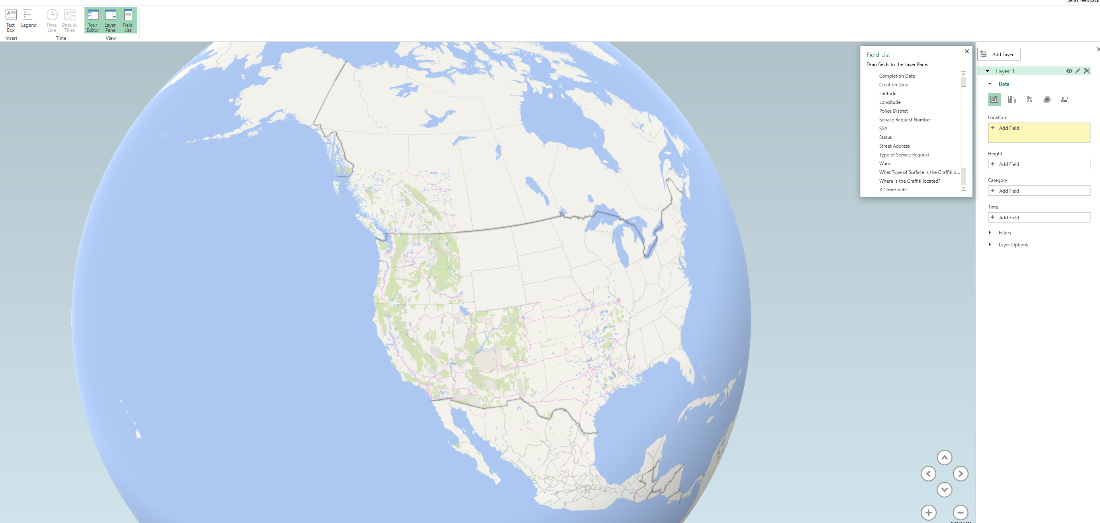 LayersIn the Location box of the Layer options, choose +Add Field, and add Latitude and Longitude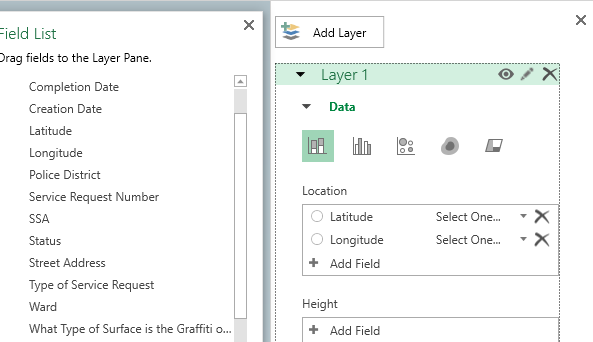 Where it says "select one", choose latitude and longitude respectively.  If there are other fields that automatically came up in your location box, you can delete them by clicking on the X on the right.Under Height, click + Add Field and choose Service Request Number.  It will default to Count . Under Category, click + Add Field and choose Where is the graffiti located.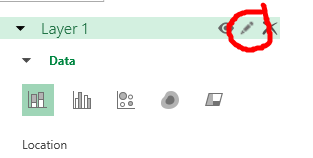 Click on the pencil and rename the layer to "Graffiti by Location"Zoom in using the mouse wheel or using the + and - buttonsTilt up and down using the arrowsGenerally explore the map with the audienceClick on the Layer Options and reduce the thickness of the column to something around 50% (you can see it change in real time so you will know what makes sense for your visualization).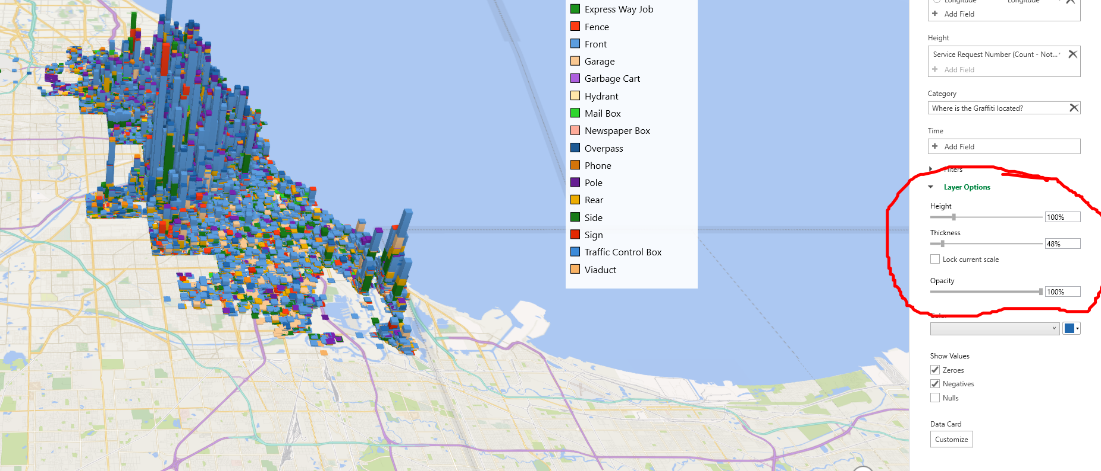 On the toolbar, click on Map Labels.  This will go to Bing Maps and pull in the labels and put them on your map.  It is important to do this for viewers who may not know your city as well as you do.ScenesIn the Layer Pane, choose Time and + Add Field.  Choose creation date.  If there is a lot of data, this may take a bit.  You will see the status bar on the bottom left say "Processing…"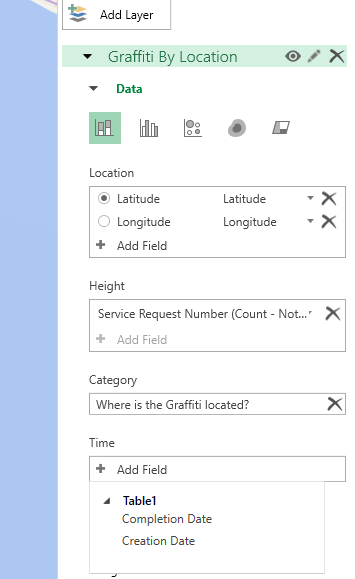  Note the Media Strip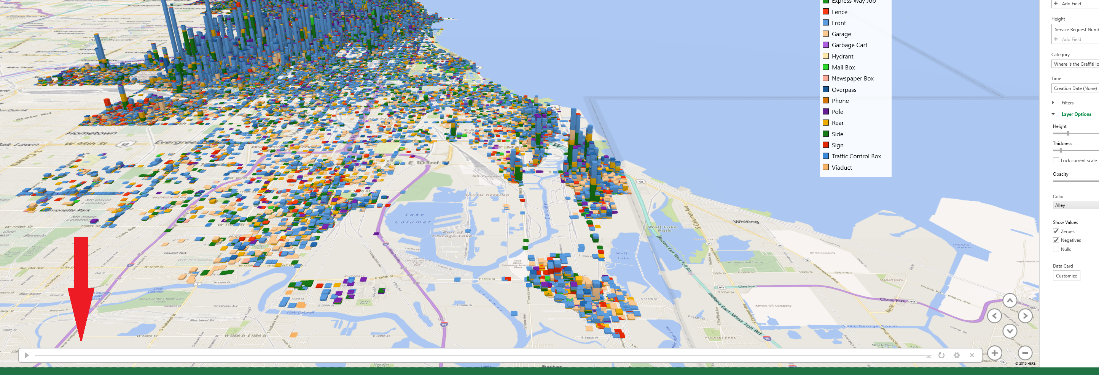 If you click the "play" button, you will see this data grow over time.  Right click on the time box on the upper left and change the format to show just days, or months depending on your data set. Next click on Scene Options and experiment with the various transition effects.  Click on the Play Tour button from the toolbar.Click Add Layer to the Layer pane and give this new layer a nameHide the first layer by clicking on the eye so that you can focus on this new layerUse a heat map for this layerAssign the location to Zip Code (or, if your dataset does not have Zip, use some other geography larger in scope than lat/long) and map it to Postal CodeChoose Service Request Number (Count) for the ValueChoose Creation Date for the timeExperiment with Layer Options, showing the impact directly on the map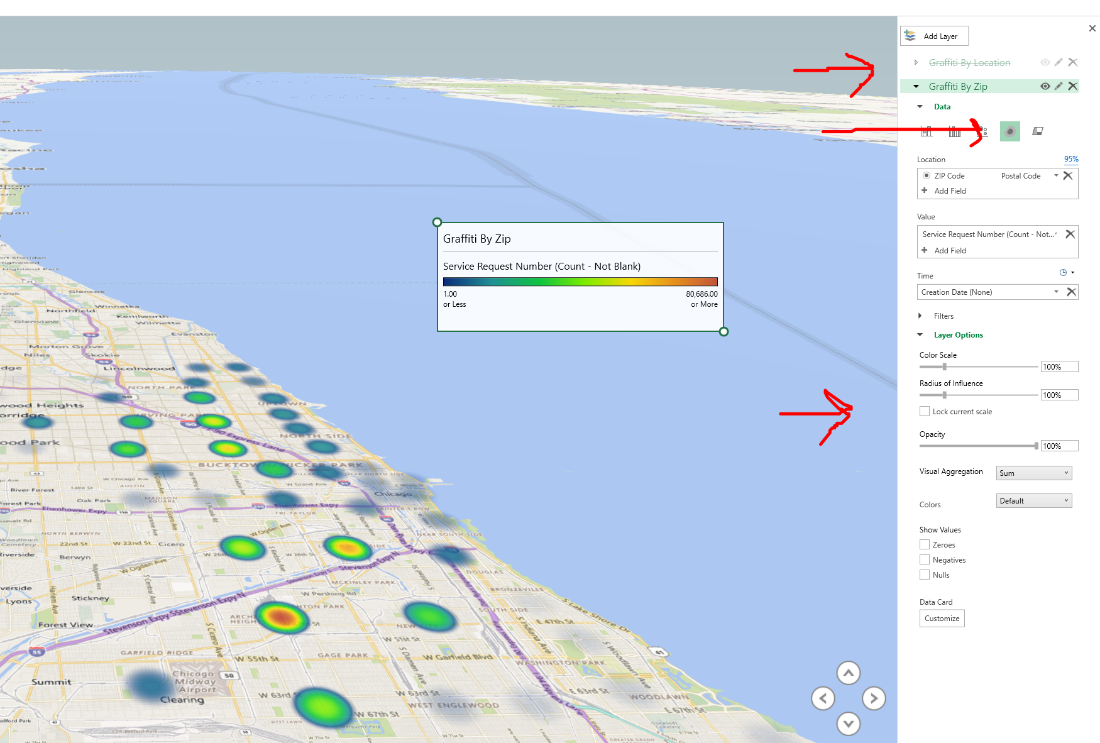 Create a scene that shows the heat map alone by Hiding Graffiti by Location and give the scene a meaningful name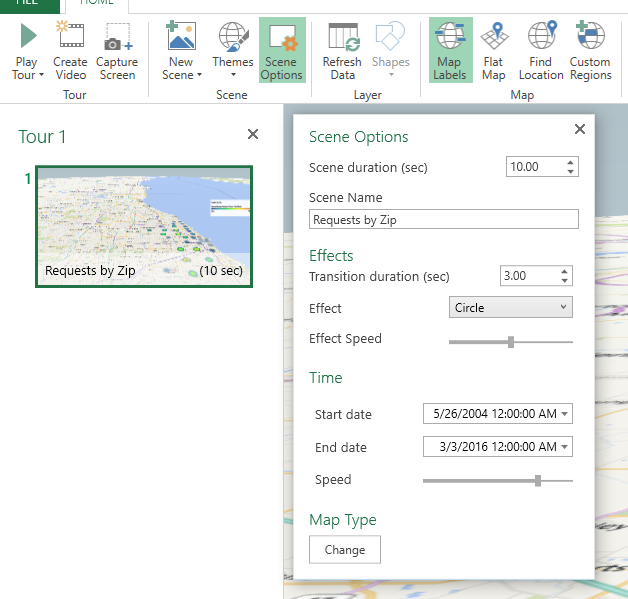 Create a second scene by clicking on the New Scene button at the toolbar and chose to make a copy of the firstChange this scene so that it hides the Heat Map and shows the Requests by LocationIf you like, create a third scene with the two together.ToursClick Play the tourClick create videoIf you have music you can use, click Use Soundtrack and add itIf you decide to actually go ahead and make the movie, choose a low res option so that it doesn't take a long timeTransforming dataOpen Address.xlsx or your own dataset that contains addressesFirst, make some space by creating 5 columns next to the address.  You can name them Block, Address, Direction, Street, and Suffix.  The "Block" column will contain the block-level address (e.g. the 1600 Block vs. the 1612 Address).  From the Data tab on the toolbar, choose Text to ColumnsIn this case, we will choose Delimited and next. Now we tell Excel what character is the delimiter. Notice that we can preview what the data will look like when we are finished.  Check "Space" and click Next.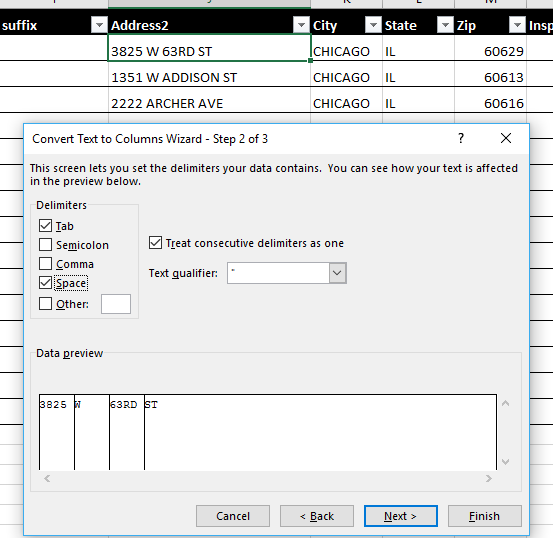 For destination, either select columns that you want to put the data into with the Wizard collapsed, or simply type in the name of the range.  We want to start breaking things up and placing them starting with Address, so it will look like this: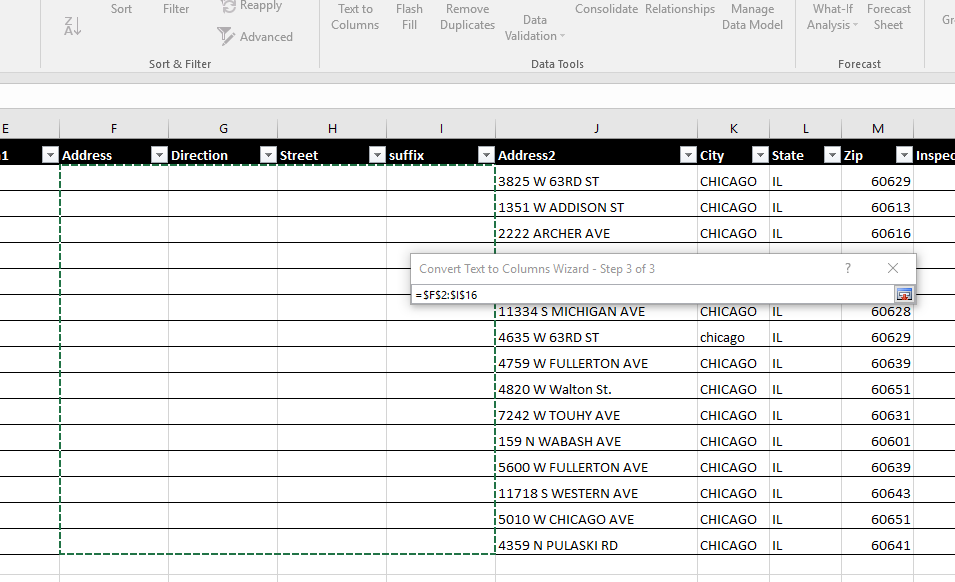 Click Finish and it should look like this: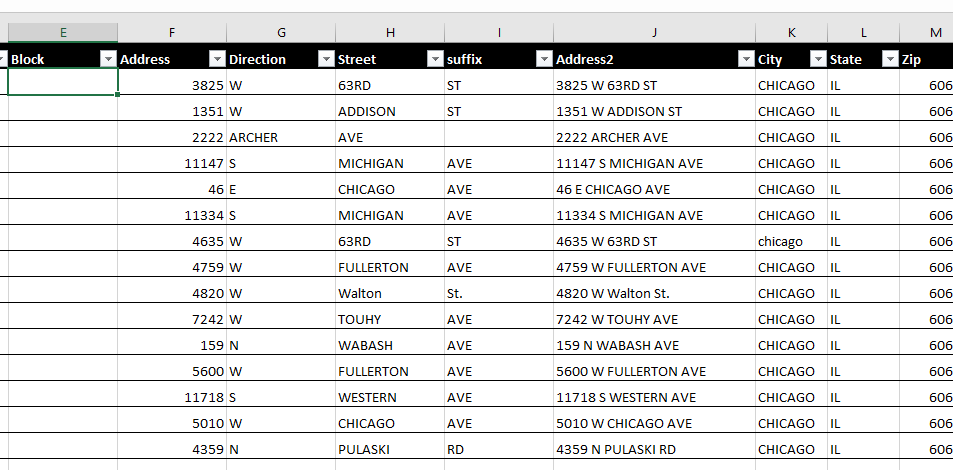 Click on the function button and then type in plain language what it is you are looking for.  For example, type Round in the search for function, then Go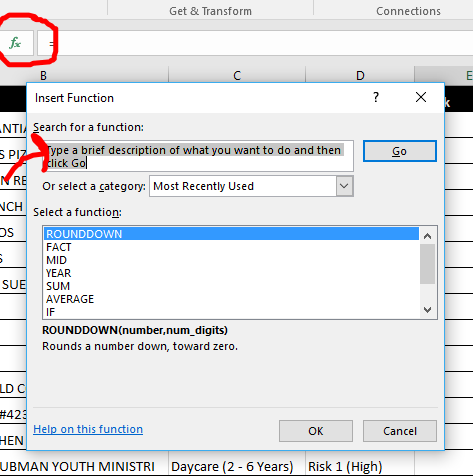 Select ROUNDDOWN.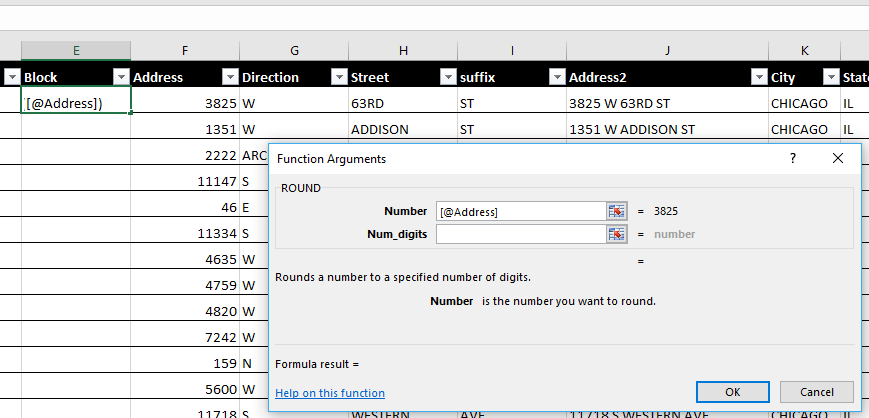 Select -2 for two decimal places to the left.When you are done, the function will look like this: =RoundDown (B1,-2)Notice that Excel predicted that you would want the entire column this way and executed a Flash Fill.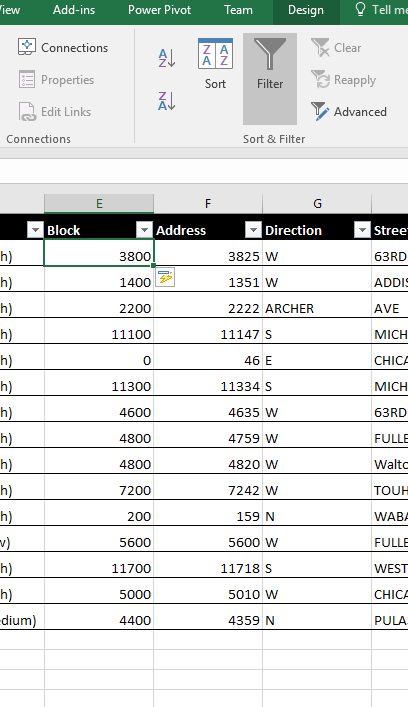 If you like, you can delete the address column.Insert a column to the left of block.  Call it Block AddressPut the cursor in the first empty row of Block Address (row 2) Start typing in the formula bar =CONCATENATENotice that Autocomplete starts suggesting concatenate, and when you double click on it, you get a guide for how to use the function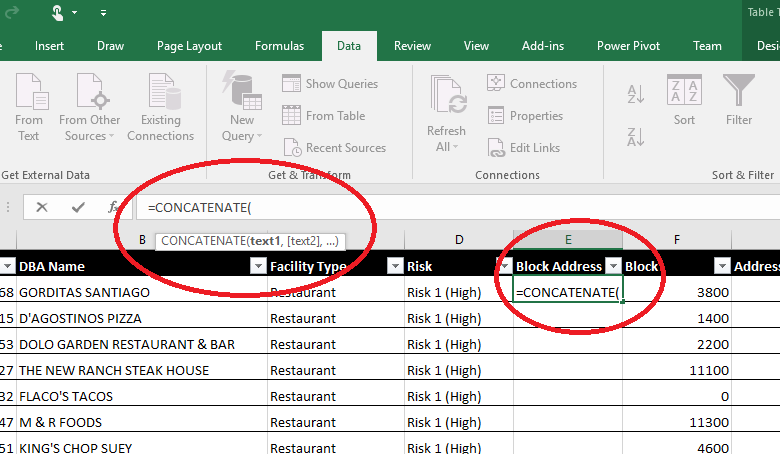 The function format is: = CONCATENATE(text, text, text).  After  the "(", click on the first Block address (F2 in the screenshot).Note that @Block shows up.  Then type ," " in order to insert a spaceClick on Direction (H2) followed by ," ",Click on Street (I2) followed by ," " ,Click on Suffix and hit enterThe full formula will be =CONCATENATE([@Block]," ",[@Direction]," ",[@Street]," ", [@suffix])Enabling the Add-inIn your spreadsheet, click File, Options, and choose Add-ins. If you do not see the Analysis Tool Pack already in the list of add-ins, choose Excel-Add-ins from the Manage drop down in the bottom and hit Go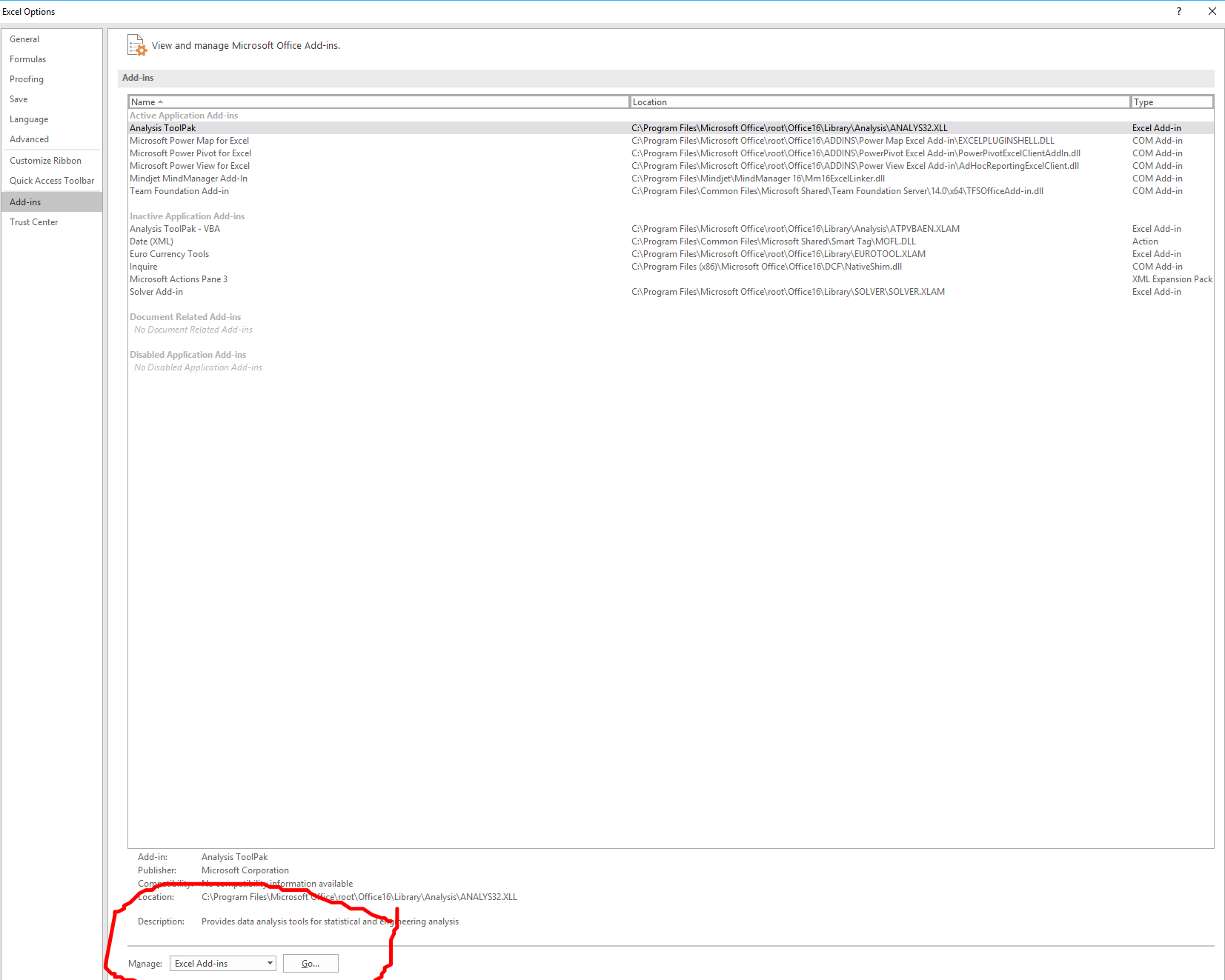 You will see a list of available add-ins.  Check Analysis Tool Pack and click OK.Now, when you click on the Data tab, you will see the Analysis Tool Pack.HistogramSomewhere in the spreadsheet, enter in separate rows on a column 1, 2, 3, 4, 5, 6.  If you are using my sample spreadsheet, it is already there.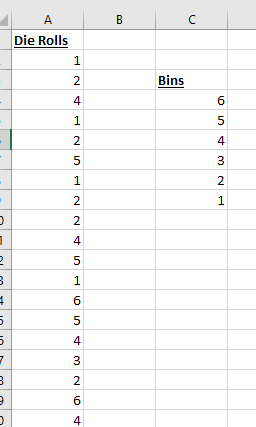 Now, go to the data tab, and click on Data Analysis Tools.We will start with a simple histogram.  Click Histogram and the following dialog box will appear: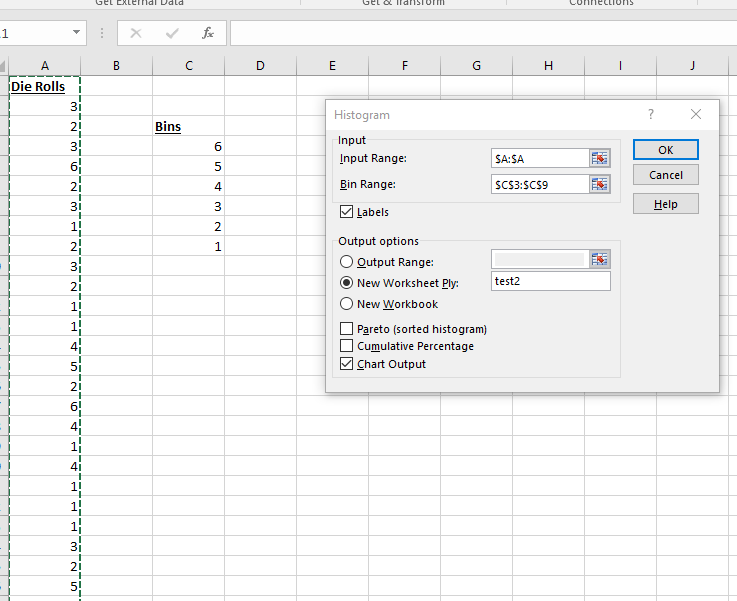 Select column A for the rangeSelect your Bins for the Bin Range (including the label, assuming you have Labels checked)Make sure you check the Labels checkbox (otherwise it will think your label is non-numeric data)Keep the New Worksheet Ply as your output option (you can give it a name)Click ok.  That is all there is to it and it quickly analyzed a million rows and gave you the histogram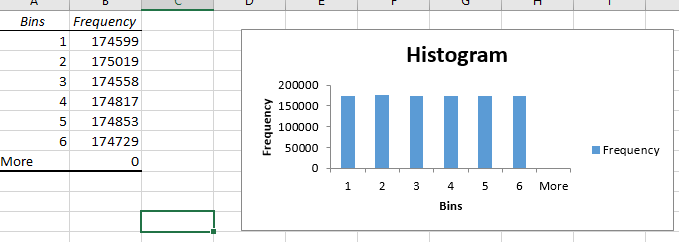 SamplingChoose Data Analysis Tools from the Data tabChoose Sampling.Give it the input range (if you are using the die spreadsheet, make sure you check Labels).Tell it how big your sample size should be in Number of SamplesTell it where you want it to show the output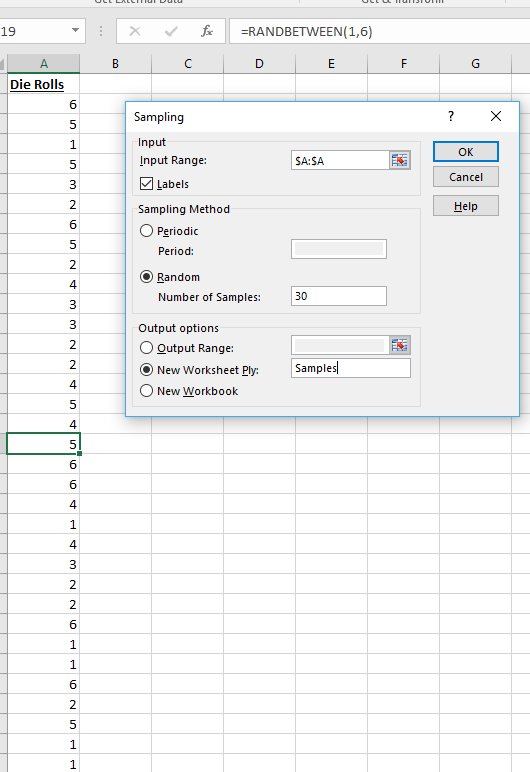 Descriptive StatisticsChoose Data Analysis Tools from the Data tabChoose Descriptive Statistics.Give it the input range (if you are using the die spreadsheet, make sure you check Labels).For this example, have it group the data by column Output the data to a New Worksheet Ply and give it a nameCheck Summary StatisticsCheck Confidence Level for Mean (you can keep it at 95%, which is standard)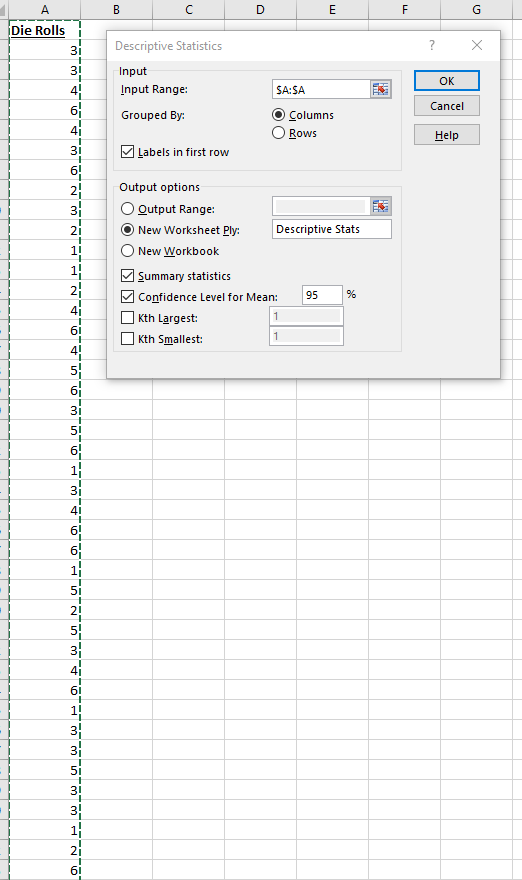 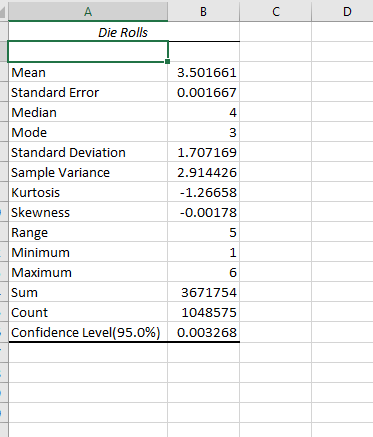 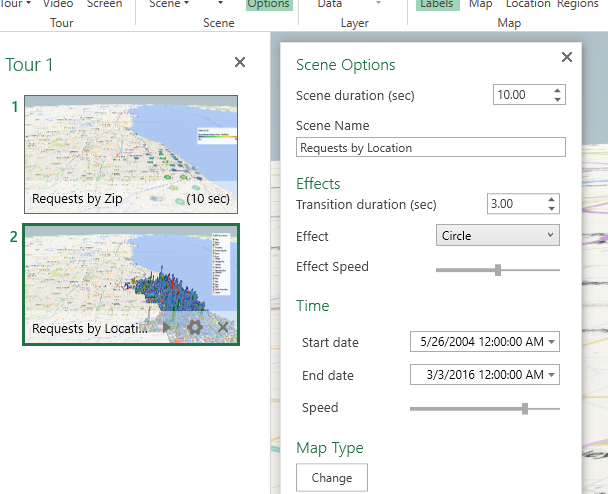 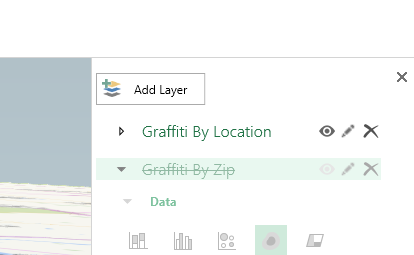 